Благодарим наших учителей за подготовку победителей и призёров олимпиады:Нестерову М. Е., Панова А. В., Чернакову И. А., Чернуцкую М.В.Муниципальный этап олимпиады школьников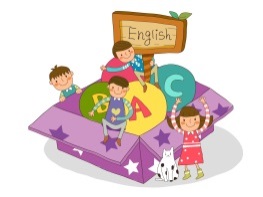 по английскому языкупобедители – Клочкова София, 8бКозуб Ольга, 8бпризеры -    Файзрахманов Роман, 7вКузнецов Георгий, 7вБерезний Михаил, 7гНовикова Полина, 7аДынник Ксения, 7вАлбатов Константин, 8бБурмистрова Юлия, 8бКононова Анастасия, 8бЛабзова Ульяна, 8аПрошунин Алексей, 8аЖданова Екатерина, 8бВакарин Владимир, 9вМохова Арина, 9аКлимова Анна, 9гСумленинова Полина, 9гИщенко Маргарита, 9бМакарова Софья, 10гКаяшов Даниил, 10аЛещенко Сергей, 10гАвилкин Георгий, 11бКиселев Кирилл, 11бХабарова Дарья, 11аАбдикеев Марат, 11аВоронова Милана, 11аБабушкина Антонина, 11гКолпакова Екатерина, 11аБлагодарим наших учителей за подготовку призеров олимпиады:Взводнову А.Л.,Николаеву Е. А., Пименову Н. В., Поваркову М.А., Ренье Е. А., Сербину Н. В., Шокалову Н.Н.,Муниципальный этап олимпиады школьников 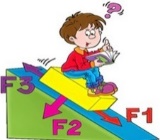 по физикепобедитель – Капогузов Максим, 7апризеры -    Бессараб Анна, 7аКрюк Михаил, 7аБурмистрова Юлия, 8бЗалознов Роман, 9вЖилин Михаил, 10бМоргун Иван, 10бЛишке Илья, 11бБлагодарим наших учителей за подготовку победителей и призеров олимпиады:Давыденко В.И., Пастухова Ю.В., Потуданскую М.Г.Муниципальный этап олимпиады школьников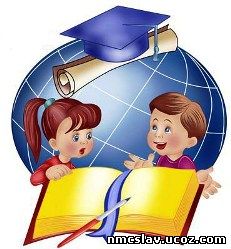 по русскому языкуМуниципальный этап олимпиады школьниковпо русскому языкуПобедители – Бессараб Анна, 7а                                Лабзова Ульяна, 8аПобедители – Бессараб Анна, 7а                                Лабзова Ульяна, 8апризеры - Новикова Полина, 7аМихайлова Полина, 7аДемаков Никита, 7вСербина Мария, 7аЛеонтьева Ольга, 7гШарифуллина Аделина, 7вФайзрахманов Роман, 7вТкаченко Степан, 7аДетков Андрей, 7вШрейдер Ольга, 7аМеньщикова Варвара, 7гНовгородцева Екатерина, 7бКлочкова София, 8бЖданова Екатерина, 8бЛернер Павел, 8бУсова Вероника, 8вСлептеров Александр, 8вКозуб Ольга, 8бШпонько Мария, 8вЗабара Елизавета, 8вАлбатов Константин, 8бпризеры -    Тихонова Александра, 9вМохова Арина, 9аГолицына Анастасия, 9гПетров Михаил, 9вШкрумеляк Валерия, 10вДолгова Анна, 10аХомёнок Анастасия, 10аМокиенко Ксения, 10аСвидинская София, 10аСторожук Софья, 10вФисенко Софья, 11вЗяткевич Мария, 11аРаб Василиса, 11аМиндалев Лев, 11аПолякова Полина, 11аЛекант Полина, 11вРожко Екатерина, 11аБуйнова Ксения, 11вБелозеров Семён, 11бБулатова Виталия, 11вЖмаева Ксения, 11аБлагодарим наших учителей за подготовку призеров и победителей олимпиады:Давыдову И. Ю., Лаптеву Н. Ю.,Лисунец Л. Б., Напалкову Т. В.,Петрову Н. А., Рожик С. В.,Токарь А.А.Благодарим наших учителей за подготовку призеров и победителей олимпиады:Давыдову И. Ю., Лаптеву Н. Ю.,Лисунец Л. Б., Напалкову Т. В.,Петрову Н. А., Рожик С. В.,Токарь А.А.Муниципальный этап олимпиады школьников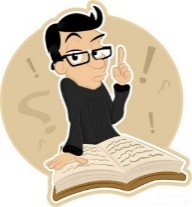 по правуПобедители – Бочеева Ульяна, 9гПапакина Софья, 11гКокшарова Мария, 11гпризеры -       Давыдова Елизавета, 9гСидоров Никита, 9гКлюева Полина, 9гФаттахова Екатерина, 9гПетров Владимир, 9бСутырина Кристина, 9гАнохина Полина, 9аГорчакова Ярослава, 9бНовиков Никита, 9аОсипова Валентина, 9аХохлов Александр, 9гШмалько Михаил, 10аСоколова Полина, 10аДенисова Маргарита, 10гЭрман Софья, 10гХомёнок Анастасия, 10аПереверзев Максим, 11гГолованов Илья, 11гМуравьева Мария, 11гСабаева Софья, 11гЗасимов Андрей, 11гГригорьев Сергей, 11гПузин Максим, 11гВасенева Ева, 11гПереверзев Максим, 11гБабушкина Антонина, 11гИльин Алексей, 11гШуляк Константин, 11гВасильева Мария, 11гЛагойская Анна, 11гБлагодарим наших учителейза подготовку победителей и призёров олимпиады:Панова А.В., Свадьбина П.М.Муниципальный этап олимпиады школьников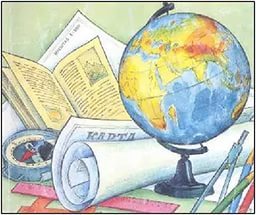 по географииПобедители – Шмалько Михаил, 10аМиндалев Лев, 11апризеры -    Куликов Евгений, 7гДетков Андрей, 7вМихель Никита, 7гМельников Степан, 7вСидорин Макар, 7гЩипачев Артем, 8бЛошкарев Евгений, 8бШахов Михаил, 8вГерасимов Леонид, 8бОрешин Константин, 8бЖданова Екатерина, 8бПетров Михаил, 9вНовиков Никита, 9аТихонова Александра, 9вВакарин Владимир, 9вЦеликов Иван, 10бТриколе Максим, 10бСакович Аксиния, 10аОваканян Вероника, 10гХолкин Александр, 11аОлексин Владимир, 11аБлагодарим наших учителейза подготовку призеров и победителей олимпиады:Расторгуеву Е.А. и Свадьбина П. М.Муниципальный этап олимпиады школьников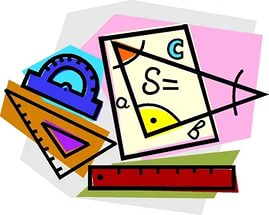 по математикепобедители – Демидов Виктор, 6бСокольников Алексей, 6бПлотников Глеб, 7гБурмистрова Юлия, 8бБоярников Евгений, 9впризеры -   Константинов Владимир, 6бМамонова Василиса, 6бГорбатенко Николай, 7вМихайлова Полина, 7аГапон Анастасия, 7аБессараб Анна, 7аКапогузов Максим, 7аОрешин Константин, 8бБоярников Александр, 9вКозин Игорь, 9аЖилин Михаил, 10бСмирнов Михаил, 10бМоргун Иван, 10бЗернюк Андрей, 10бВласов Роман, 11бТимомеев Рустам, 11бБлагодарим наших учителей за подготовку призеров и победителей олимпиады:Карапетян Е. Н., Малах С.А., Чернявскую И. А.Муниципальный этап олимпиады школьников 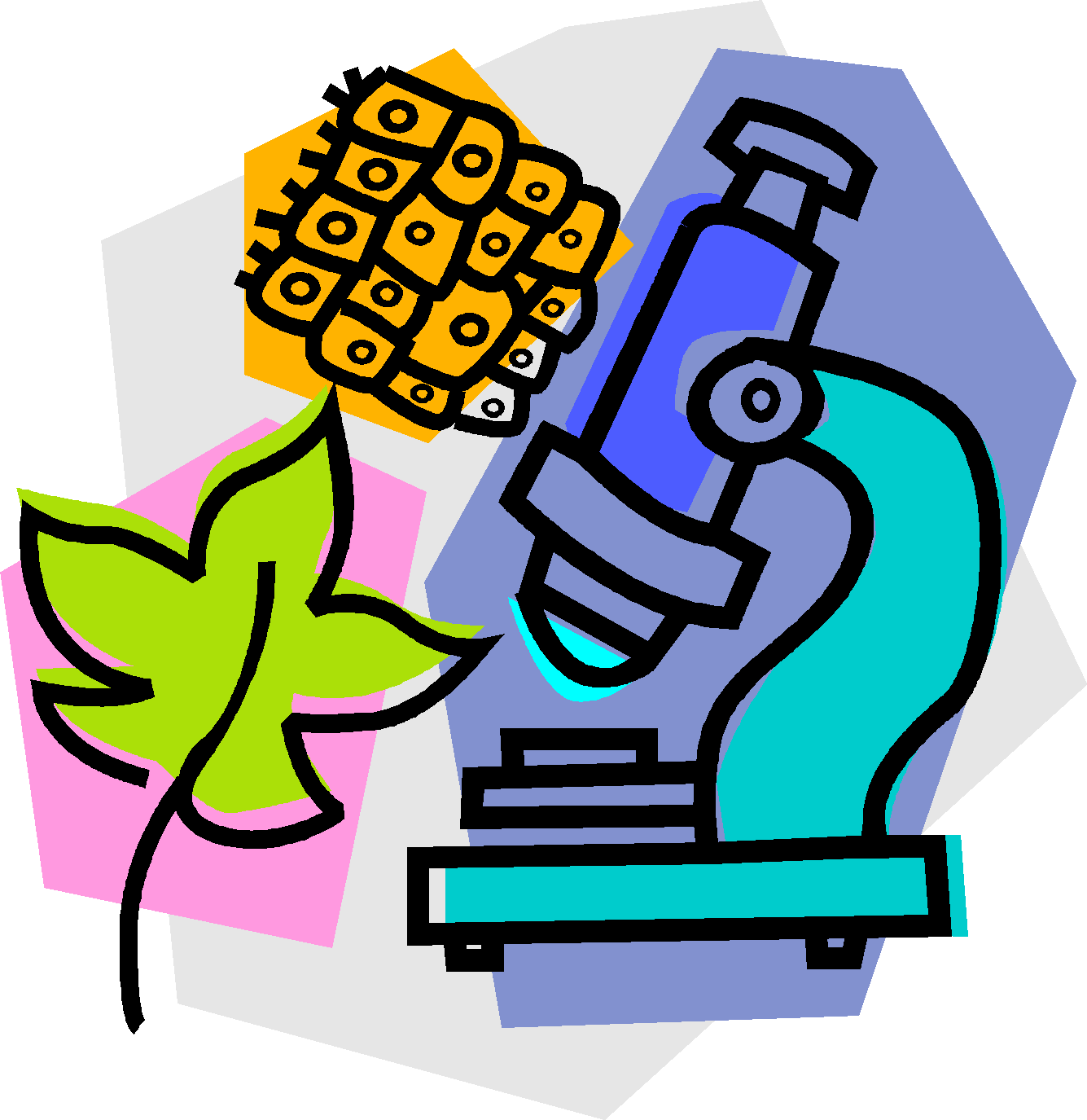 по биологиипобедители – Захаренкова Дарья, 7вФедотова Светлана, 9вПосаженникова Софья, 9бКрюкова Феодосия, 11впризеры -   Собик Алена, 7гШахов Михаил, 8вШпонько Мария, 8вСтативка Максим, 8вКозуб Ольга, 8бЮдова Александра, 8аМаитова Зайнура 8вНуркушева Асель, 9бЩукина Анна, 9бНовиков Никита, 9аУдовиченко Вероника, 9вЧахлова София, 9бКоваль Алина, 9аШереш Егор, 10вСторожук Софья, 10вНеелова Александра, 10вМачехин Кирилл, 10вТаможникова Вероника, 11вДобычина Дарья, 11вЛекант Полина, 11вВольф Екатерина, 11вГуров Иван, 11вБлагодарим наших учителей за подготовку призеров и победителей олимпиады:Ресян Н.С., Еремина В.Н.Муниципальный этап олимпиады школьников 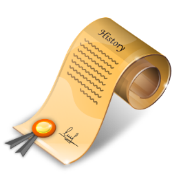 по историипризеры -   Филимонова Ольга, 7гДемаков Никита, 7вДетков Андрей, 7вМакарова Виктория, 7гЛогинов Владислав, 8бМамонтова Ирина, 8вСтолбов Егор, 8бШахов Михаил, 8вКажкаримов Асхат, 8бАлбатов Константин, 8бАнохина Полина, 9аПьянзин Бондан, 9бСидоров Никита, 9гКомпас Ян, 10аШмалько Михаил, 10аРождественская Мария, 11гЗяткевич Мария, 11аХабарова Дарья, 11аОлексин Владимир, 11аБлагодарим наших учителей за подготовку победителей и призеров олимпиады:Ехлакову С. Ф., Мамонтову М.А., Нестерову М. Е., Свадьбина П. М., Чернуцкую М. В.Муниципальный этап олимпиады школьников 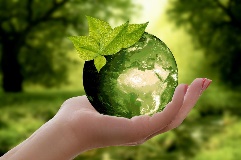 по экологиипобедители – Лощинин Олег, 9бЧахлова София, 9бпризёр -    Козлова Маргарита, 10вТерехина Елизавета, 10вБлагодарим Ресян Н.С. за подготовку победителей  и призеров олимпиадыМуниципальный этап олимпиады школьников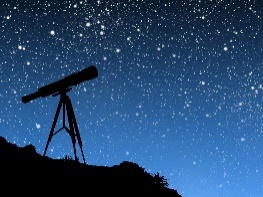 по астрономиипобедитель – Семёнов Егор, 10бпризеры -   Колодин Дмитрий, 8бЗернюк Андрей, 10бКошевая Анастасия, 10бКотяев Григорий, 10бХомёнок Анастасия, 10аАверкова Екатерина, 11бБруев Лев, 11бЛишке Илья, 11бРоманова Мария, 11бБлагодарим Давыденко В. И. за подготовку победителей и призеров олимпиады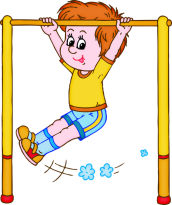 Муниципальный этап олимпиады школьников по физической культурепобедитель – Лекант Полина, 11впризёр -    Свидинская София, 10аБлагодарим Крутикова А. М. иОвчинникову Е. А. за подготовку победителей и призеров олимпиадыМуниципальный этап олимпиады школьников по обществознанию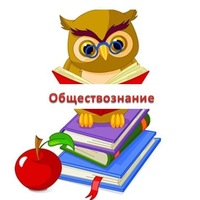 Муниципальный этап олимпиады школьников по обществознанию                   победитель – Куликов Евгений, 7гЛабзова Ульяна, 8аСидоров Никита, 9гМоисеева Вероника, 10г                   победитель – Куликов Евгений, 7гЛабзова Ульяна, 8аСидоров Никита, 9гМоисеева Вероника, 10гпризеры -    Детков Андрей, 7вЗакотнова Вера, 6бФилимонова Ольга, 7гСокольников Алексей, 6бКонстантинов Владимир, 6бБессараб Анна, 7аИвченко Лада, 6вКондур Екатерина, 7аМороз Георгий, 8бКажкаримов Асхат, 8бТюрин Георгий, 8аЛогинов Владислав, 8бШевчук Даниил, 8бАлбатов Константин, 8бПатлина Злата, 8вЛошкарев Евгений, 8бСтолбов Егор, 8бКлочкова София, 8бУсова Вероника, 8вТихонова Александра, 9вБочеева Ульяна, 9гАнохина Полина, 9аКлюева Полина, 9гМохова Арина, 9аКозин Игорь, 9аИщенко Маргарита, 9бПетров Владимир, 9бЖигулина Виктория, 9аХохлов Александр, 9гКлимова Яна, 9вЩитова Анастасия, 9вСутырина Кристина, 9гИльин Никита, 9впризеры -     Осипова Валентина, 9аПьянзин Богдан, 9бКоваль Алина, 9аРемизова Ульяна, 9бВакарин Владимир, 9вСумленинова Полина, 9гХомёнок Анастасия, 10аГорбачёва Софья, 10аСвидинская София, 10аБулучевская Нина, 10аДенисова Маргарита, 10гОлифер Вячеслав, 9аЭрман Софья, 10гКомпас Ян, 10аКасторнова Александра, 10гКошевая Анастасия, 10бЗалознов Роман, 9вМакарова Софья, 10гЗахаров Матвей, 10аКозлова Маргарита, 10вСакович Аксиния, 10аМуравьева Мария, 11гГригорьев Сергей, 11гСуворина Елизавета, 11гВасильева Мария, 11гПузин Максим, 11гИльин Алексей, 11гПереверзев Максим, 11гБедрин Даниил, 11гБабушкина Антонина, 11гТропникова Мария, 11гВасенева Ева, 11гГолованов Илья, 11гМуниципальный этап олимпиады школьников 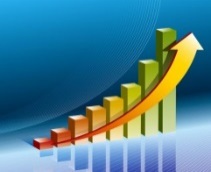 по экономикепобедители – Сокольников Алексей, 6бКозин Игорь, 9аБахмутский Андрей, 11бпризеры -   Константинов Владимир, 6бЛернер Павел, 8бБабайлова Евгения, 8бГерасимов Леонид, 8бШевчук Даниил, 8бЖданова Екатерина, 8бКойков Николай, 8бОрешин Константин, 8бСтепурина Дарья, 9вПьянзин Богдан, 9бЧайка Станислав, 9вБочеева Ульяна, 9гНовиков Никита, 9аСкиданова Валерия, 9вКлимова Яна, 9вУшакова Любовь, 9гМоисеева Вероника, 10гРожков Семен, 10бСмирнов Михаил, 10бИбатуллина Амалия, 10гШестакова Дарина, 10бРядовой Тимофей, 10бТриколе Максим, 10бТропникова Мария, 11гМатвиец Кирилл, 11бТоропов Павел, 11бГолованов Илья, 11гИльин Алексей, 11гАвилкин Георгий, 11бБлагодарим наших учителейза подготовку победителей и призеров олимпиады Карпова А. Л., Карапетян Е.Н., Чернявскую И.А.Муниципальный этап олимпиады школьников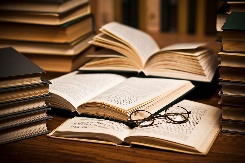 по литературеПобедитель – Захаренкова Дарья, 7вМихайлова Полина, 7аШрейдер Ольга, 7аЗяткевич Мария, 11апризеры -    Демаков Никита, 7вМарий Артур, 7гГапон Анастасия, 7аКондур Екатерина, 7аМельничук Анастасия, 7гБессараб Анна, 7аУточенко Елизавета, 8вЖданова Екатерина, 8бКлочкова Софья, 8бПатлина Злата, 8вКин Надежда, 8вГолицына Анастасия, 9гМохова Арина, 8аДорожинская Дарья, 9гИщенко Маргарита, 9бГорбачёва Софья, 10аКозлова Маргарита, 10вХомёнок Анастасия, 11аШадеркина Дарья, 10аСоколова Полина, 10аКошевая Анастасия, 10бМуравьёва Мария, 11гРожко Екатерина, 11аКияну Даниил, 11бКолпакова Екатерина, 11аПопова Алина, 11в Благодарим наших учителейза подготовку победителей и призёров олимпиады:Давыдову И.Ю., Лаптеву Н.Ю., Лисунец Л.Б., Напалкову Т.В., Рожик С.В., Токарь А.А.